REPTES EN GRUPS DE SIS/SET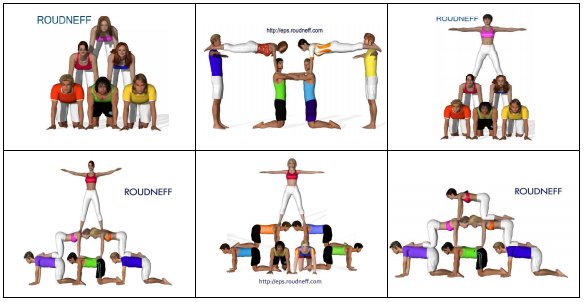 